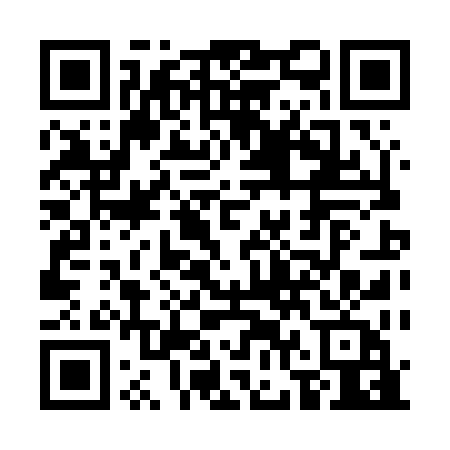 Prayer times for Schultie Crossroads, Delaware, USAMon 1 Jul 2024 - Wed 31 Jul 2024High Latitude Method: Angle Based RulePrayer Calculation Method: Islamic Society of North AmericaAsar Calculation Method: ShafiPrayer times provided by https://www.salahtimes.comDateDayFajrSunriseDhuhrAsrMaghribIsha1Mon4:075:411:075:038:3210:072Tue4:085:421:075:038:3210:063Wed4:085:421:075:048:3210:064Thu4:095:431:085:048:3210:065Fri4:105:431:085:048:3210:056Sat4:115:441:085:048:3110:057Sun4:125:451:085:048:3110:048Mon4:125:451:085:048:3110:039Tue4:135:461:085:048:3010:0310Wed4:145:471:085:048:3010:0211Thu4:155:471:095:048:3010:0212Fri4:165:481:095:048:2910:0113Sat4:175:491:095:048:2910:0014Sun4:185:491:095:048:289:5915Mon4:195:501:095:048:289:5816Tue4:205:511:095:048:279:5717Wed4:215:521:095:048:269:5718Thu4:225:521:095:048:269:5619Fri4:235:531:095:048:259:5520Sat4:255:541:095:048:249:5421Sun4:265:551:095:048:249:5322Mon4:275:561:095:038:239:5123Tue4:285:561:095:038:229:5024Wed4:295:571:095:038:219:4925Thu4:305:581:095:038:209:4826Fri4:325:591:095:038:209:4727Sat4:336:001:095:038:199:4628Sun4:346:011:095:028:189:4429Mon4:356:021:095:028:179:4330Tue4:366:021:095:028:169:4231Wed4:386:031:095:018:159:40